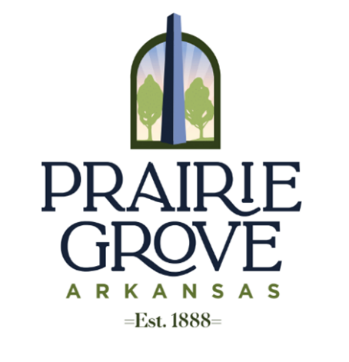 Notice of MeetingPrairie Grove Planning Commission The Prairie Grove Planning Commission will meet at 955 E. Douglas on March16, 2023 at 6:00 to hear the following items:Rezone Request Matt Taylor from A-1 to R-2 at 11660, 11630 and 11616 Cactus Jack Rd Parcels 805-21801, 805-21802-000 and 805-21803-300. Conditional Use in a B-2 zone for 11068 Little Elm Rd for a plumbing contractor /service requested by Dwayne Koehn. Conditional Use Permit to build a tri-plex on W. Butler requested by Troy Orsburne.Preliminary Plat Submittal for Snyder Grove Ph 6-8 – Dave JorgensenFinal Plat Submittal for Snyder Grove Phase 5- Dave Jorgensen  Jackie Baker C.F.M.Building & Planning Director 